ГБУ НО «ИКЦ АПК»БИЗНЕС-ПРОЕКТ«РАЗВИТИЕ КОЗОВОДСТВА»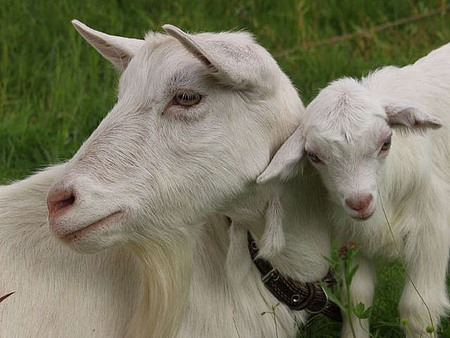 Нижний НовгородЦель Проекта: обоснование финансово-экономической эффективности создания племенной козоводческой фермы молочного направления.Суть Проекта: Проект представляет собой программу капитальных вложений, направленную на организацию современной, высокоэффективной племенной козоводческой фермы.Задачи Проекта: привлечение финансовых ресурсов;проведение строительных работ;приобретение, поставка и монтаж оборудования;покупка и транспортировка племенного скота;организация  производственного цикла.Проектом предусмотрено использование современных технологий и оборудования. На ферме будет использоваться механизированный труд при уборке навоза, доении животных.Применение современного оборудования, высокая организация производственного цикла – позволяют оптимизировать производственный процесс и делают данный Проект конкурентоспособным.Особенности и преимущества настоящего Проекта:развитие отрасли козоводства в Нижегородской области;направленность на поддержку отечественного товаропроизводителя;направленность на вытеснение с рынка козьего молока иностранных производителей;направленность на повышение производственно-технического потенциала и конкурентоспособности предприятия;организация дополнительных рабочих мест, частичное решение проблемы занятости населения в области;обеспечение сырьевыми ресурсами предприятий пищевой и перерабатывающей промышленности Нижегородской области.Основные конкурентные преимущества продукции:козье молоко является высокопитательным диетическим продуктом, обладающим целебными и бактерицидными свойствами;мясо коз и козий жир обладают ценными лечебными свойствами;племенные козы пользуются большим покупательским спросом, поскольку в области практически нет ферм, занимающихся разведением племенных коз.Таким образом, продукция козоводства, являющаяся ценным продуктом питания, определяет молочное козоводство как одну из перспективных отраслей в сельском хозяйстве.